McPHERSON COLLEGE2019 – 2020 Staff Holiday ScheduleCollege administrative offices will be closed on the following days:Independence Day			Thursday, July 4, 2019Labor Day				Monday, September 2, 2019Thanksgiving 				Wednesday, November 27, 2019									Thursday, November 28, 2019					Friday, November 29, 2019Christmas				Tuesday, December 24, 2019Wednesday, December 25, 2019Thursday, December 26, 2019Friday, December 27, 2019Monday, December 30, 2019Tuesday, December 31, 2019New Year’s 				Wednesday, January 1, 2020Martin Luther King, Jr. Day		Monday, January 20, 2020Good Friday				Friday, April 10, 2020May Day (All Schools Day)		Friday, May 8, 2020Memorial Day				Monday, May 25, 2020The employee's birthday, or another day of the employee's choice, may also be taken during the current fiscal year.The College has certain operational matters that must be cared for even during the holiday season (for example, heating facilities, processing of mail in admissions and advancement, prospective student visits, and other college activities).  Employees working in departments that require some level of coverage during a holiday period will be expected to work with the supervisor to establish a schedule that provides for the needed coverage and allows for employees to take time off. The comparable time off may be given after the college holiday.  3.18.2019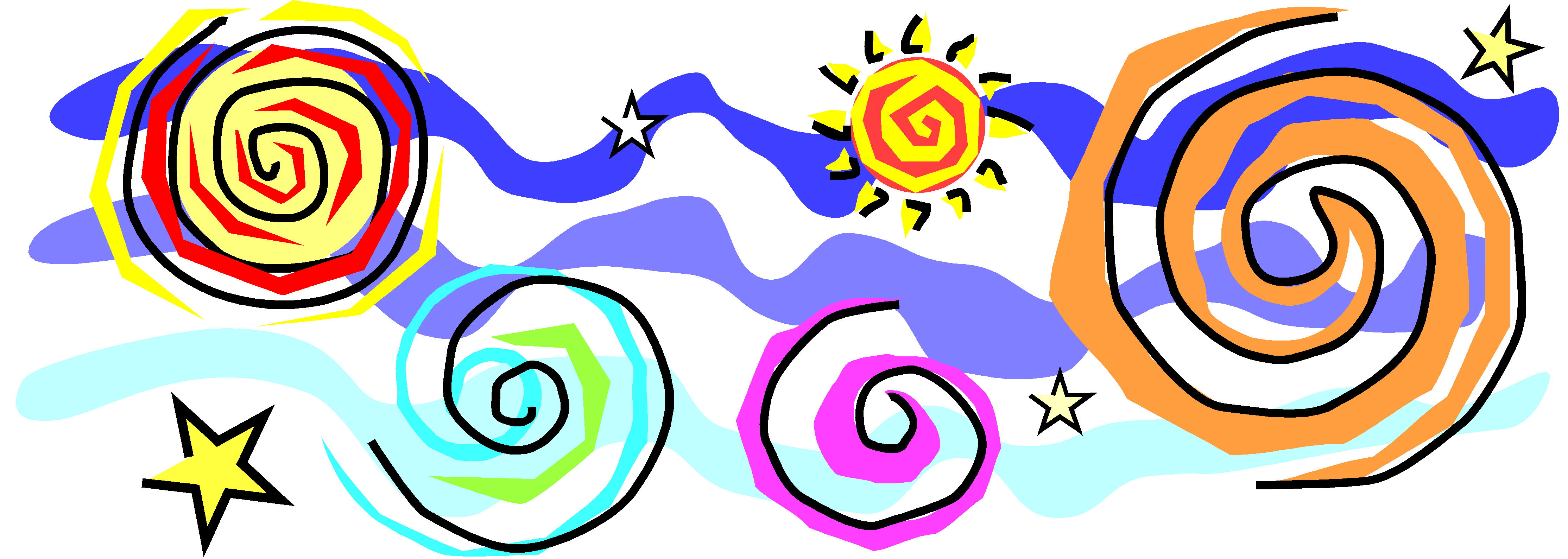 